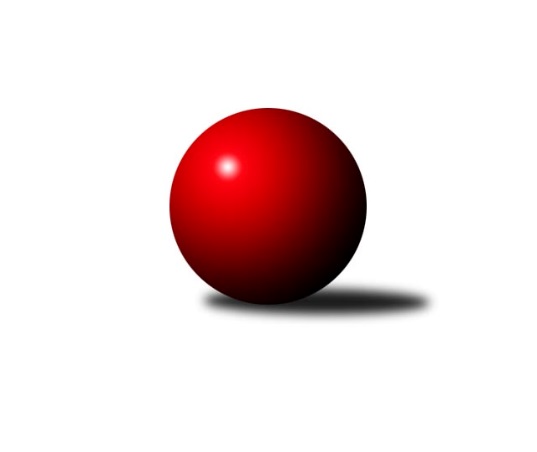 Č.3Ročník 2018/2019	7.6.2024 Jihomoravský KPD sever 2018/2019Statistika 3. kolaTabulka družstev:		družstvo	záp	výh	rem	proh	skore	sety	průměr	body	plné	dorážka	chyby	1.	TJ Sokol Husovice	3	2	1	0	9.5 : 2.5 	(12.5 : 5.5)	1212	5	858	354	32.3	2.	KK Orel Telnice	3	2	1	0	9.0 : 3.0 	(12.5 : 5.5)	1131	5	793	339	24	3.	KK Orel Ivančice	3	2	0	1	9.0 : 3.0 	(12.0 : 6.0)	1145	4	830	316	36.7	4.	KK Mor.Slávia Brno	3	2	0	1	7.0 : 5.0 	(11.5 : 6.5)	1197	4	845	352	32	5.	KK Slovan Rosice	3	1	0	2	3.0 : 9.0 	(4.0 : 14.0)	993	2	741	251	60.3	6.	KK Vyškov	2	0	1	1	2.0 : 6.0 	(3.0 : 9.0)	924	1	683	242	65.5	7.	KK Blansko	3	0	1	2	4.0 : 8.0 	(8.0 : 10.0)	1028	1	758	270	57	8.	KK Réna Ivančice	2	0	0	2	0.5 : 7.5 	(2.5 : 9.5)	1092	0	798	295	44.5Tabulka doma:		družstvo	záp	výh	rem	proh	skore	sety	průměr	body	maximum	minimum	1.	KK Orel Telnice	2	1	1	0	6.0 : 2.0 	(9.0 : 3.0)	1005	3	1201	809	2.	KK Orel Ivančice	1	1	0	0	4.0 : 0.0 	(6.0 : 0.0)	1120	2	1120	1120	3.	TJ Sokol Husovice	1	1	0	0	3.5 : 0.5 	(4.5 : 1.5)	1219	2	1219	1219	4.	KK Mor.Slávia Brno	2	1	0	1	4.0 : 4.0 	(7.5 : 4.5)	1169	2	1203	1134	5.	KK Slovan Rosice	2	1	0	1	3.0 : 5.0 	(4.0 : 8.0)	1053	2	1077	1029	6.	KK Vyškov	1	0	1	0	2.0 : 2.0 	(3.0 : 3.0)	1049	1	1049	1049	7.	KK Blansko	1	0	0	1	1.0 : 3.0 	(2.0 : 4.0)	1058	0	1058	1058	8.	KK Réna Ivančice	1	0	0	1	0.0 : 4.0 	(1.0 : 5.0)	1037	0	1037	1037Tabulka venku:		družstvo	záp	výh	rem	proh	skore	sety	průměr	body	maximum	minimum	1.	TJ Sokol Husovice	2	1	1	0	6.0 : 2.0 	(8.0 : 4.0)	1208	3	1228	1188	2.	KK Mor.Slávia Brno	1	1	0	0	3.0 : 1.0 	(4.0 : 2.0)	1225	2	1225	1225	3.	KK Orel Telnice	1	1	0	0	3.0 : 1.0 	(3.5 : 2.5)	1257	2	1257	1257	4.	KK Orel Ivančice	2	1	0	1	5.0 : 3.0 	(6.0 : 6.0)	1158	2	1209	1107	5.	KK Blansko	2	0	1	1	3.0 : 5.0 	(6.0 : 6.0)	1014	1	1016	1011	6.	KK Réna Ivančice	1	0	0	1	0.5 : 3.5 	(1.5 : 4.5)	1147	0	1147	1147	7.	KK Slovan Rosice	1	0	0	1	0.0 : 4.0 	(0.0 : 6.0)	932	0	932	932	8.	KK Vyškov	1	0	0	1	0.0 : 4.0 	(0.0 : 6.0)	799	0	799	799Tabulka podzimní části:		družstvo	záp	výh	rem	proh	skore	sety	průměr	body	doma	venku	1.	TJ Sokol Husovice	3	2	1	0	9.5 : 2.5 	(12.5 : 5.5)	1212	5 	1 	0 	0 	1 	1 	0	2.	KK Orel Telnice	3	2	1	0	9.0 : 3.0 	(12.5 : 5.5)	1131	5 	1 	1 	0 	1 	0 	0	3.	KK Orel Ivančice	3	2	0	1	9.0 : 3.0 	(12.0 : 6.0)	1145	4 	1 	0 	0 	1 	0 	1	4.	KK Mor.Slávia Brno	3	2	0	1	7.0 : 5.0 	(11.5 : 6.5)	1197	4 	1 	0 	1 	1 	0 	0	5.	KK Slovan Rosice	3	1	0	2	3.0 : 9.0 	(4.0 : 14.0)	993	2 	1 	0 	1 	0 	0 	1	6.	KK Vyškov	2	0	1	1	2.0 : 6.0 	(3.0 : 9.0)	924	1 	0 	1 	0 	0 	0 	1	7.	KK Blansko	3	0	1	2	4.0 : 8.0 	(8.0 : 10.0)	1028	1 	0 	0 	1 	0 	1 	1	8.	KK Réna Ivančice	2	0	0	2	0.5 : 7.5 	(2.5 : 9.5)	1092	0 	0 	0 	1 	0 	0 	1Tabulka jarní části:		družstvo	záp	výh	rem	proh	skore	sety	průměr	body	doma	venku	1.	KK Orel Ivančice	0	0	0	0	0.0 : 0.0 	(0.0 : 0.0)	0	0 	0 	0 	0 	0 	0 	0 	2.	KK Orel Telnice	0	0	0	0	0.0 : 0.0 	(0.0 : 0.0)	0	0 	0 	0 	0 	0 	0 	0 	3.	KK Blansko	0	0	0	0	0.0 : 0.0 	(0.0 : 0.0)	0	0 	0 	0 	0 	0 	0 	0 	4.	KK Réna Ivančice	0	0	0	0	0.0 : 0.0 	(0.0 : 0.0)	0	0 	0 	0 	0 	0 	0 	0 	5.	KK Vyškov	0	0	0	0	0.0 : 0.0 	(0.0 : 0.0)	0	0 	0 	0 	0 	0 	0 	0 	6.	KK Mor.Slávia Brno	0	0	0	0	0.0 : 0.0 	(0.0 : 0.0)	0	0 	0 	0 	0 	0 	0 	0 	7.	KK Slovan Rosice	0	0	0	0	0.0 : 0.0 	(0.0 : 0.0)	0	0 	0 	0 	0 	0 	0 	0 	8.	TJ Sokol Husovice	0	0	0	0	0.0 : 0.0 	(0.0 : 0.0)	0	0 	0 	0 	0 	0 	0 	0 Zisk bodů pro družstvo:		jméno hráče	družstvo	body	zápasy	v %	dílčí body	sety	v %	1.	Filip Žažo 	KK Mor.Slávia Brno 	3	/	3	(100%)	6	/	6	(100%)	2.	Ondřej Machálek 	TJ Sokol Husovice 	3	/	3	(100%)	6	/	6	(100%)	3.	Mirek Mikáč 	KK Orel Telnice 	3	/	3	(100%)	5.5	/	6	(92%)	4.	František Hrazdíra 	KK Orel Telnice 	3	/	3	(100%)	5	/	6	(83%)	5.	Martin Maša 	KK Orel Ivančice 	2	/	2	(100%)	4	/	4	(100%)	6.	Jan Svoboda 	KK Orel Ivančice 	2	/	2	(100%)	3	/	4	(75%)	7.	Michal Kubík 	KK Blansko  	2	/	3	(67%)	5	/	6	(83%)	8.	Martin Sedlák 	TJ Sokol Husovice 	2	/	3	(67%)	4.5	/	6	(75%)	9.	Vojtěch Šmarda 	KK Orel Ivančice 	2	/	3	(67%)	3	/	6	(50%)	10.	Matěj Oplt 	TJ Sokol Husovice 	1.5	/	3	(50%)	2	/	6	(33%)	11.	Vendula Štrajtová 	KK Vyškov 	1	/	1	(100%)	2	/	2	(100%)	12.	Patrik Kalakaj 	KK Slovan Rosice 	1	/	1	(100%)	2	/	2	(100%)	13.	Tomáš Konečný 	KK Orel Ivančice 	1	/	2	(50%)	2	/	4	(50%)	14.	Jan Šustr 	KK Orel Telnice 	1	/	2	(50%)	2	/	4	(50%)	15.	Darina Kubíčková 	KK Vyškov 	1	/	2	(50%)	1	/	4	(25%)	16.	Kristýna Klištincová 	KK Slovan Rosice 	1	/	2	(50%)	1	/	4	(25%)	17.	Petr Žažo 	KK Mor.Slávia Brno 	1	/	3	(33%)	3	/	6	(50%)	18.	Vít Janáček 	KK Blansko  	1	/	3	(33%)	3	/	6	(50%)	19.	Josef Němeček 	KK Mor.Slávia Brno 	1	/	3	(33%)	2.5	/	6	(42%)	20.	Leona Fraňková 	KK Réna Ivančice  	0.5	/	1	(50%)	1	/	2	(50%)	21.	Nikola Bukačová 	KK Réna Ivančice  	0	/	1	(0%)	1	/	2	(50%)	22.	Adéla Fraňková 	KK Réna Ivančice  	0	/	1	(0%)	0	/	2	(0%)	23.	Josef Kopecký 	KK Vyškov 	0	/	1	(0%)	0	/	2	(0%)	24.	Jan Odehnal 	KK Blansko  	0	/	1	(0%)	0	/	2	(0%)	25.	Viktorie Vitamvásová 	KK Slovan Rosice 	0	/	2	(0%)	1	/	4	(25%)	26.	Martin Želev 	KK Réna Ivančice  	0	/	2	(0%)	0.5	/	4	(13%)	27.	Sabina Šebelová 	KK Vyškov 	0	/	2	(0%)	0	/	4	(0%)	28.	Jan Kotouč 	KK Blansko  	0	/	2	(0%)	0	/	4	(0%)	29.	Karolína Fabíková 	KK Slovan Rosice 	0	/	3	(0%)	0	/	6	(0%)Průměry na kuželnách:		kuželna	průměr	plné	dorážka	chyby	výkon na hráče	1.	TJ Sokol Husovice, 1-4	1183	830	353	35.0	(394.3)	2.	KK MS Brno, 1-4	1175	831	343	32.8	(391.8)	3.	KK Blansko, 1-6	1141	821	320	38.0	(380.5)	4.	KK Réna Ivančice, 1-2	1123	823	299	39.0	(374.3)	5.	KK Vyškov, 1-4	1102	795	306	41.8	(367.3)	6.	KK Slovan Rosice, 1-4	1086	788	298	51.5	(362.1)	7.	KK Orel Ivančice, 1-4	1026	782	244	62.5	(342.0)	8.	Telnice, 1-2	956	694	262	47.5	(318.8)Nejlepší výkony na kuželnách:TJ Sokol Husovice, 1-4TJ Sokol Husovice	1219	2. kolo	Matěj Oplt 	TJ Sokol Husovice	416	2. koloKK Réna Ivančice 	1147	2. kolo	Leona Fraňková 	KK Réna Ivančice 	416	2. kolo		. kolo	Ondřej Machálek 	TJ Sokol Husovice	414	2. kolo		. kolo	Martin Sedlák 	TJ Sokol Husovice	389	2. kolo		. kolo	Martin Želev 	KK Réna Ivančice 	377	2. kolo		. kolo	Adéla Fraňková 	KK Réna Ivančice 	354	2. koloKK MS Brno, 1-4KK Orel Telnice	1257	1. kolo	František Hrazdíra 	KK Orel Telnice	448	1. koloKK Mor.Slávia Brno	1203	1. kolo	Filip Žažo 	KK Mor.Slávia Brno	418	1. koloKK Mor.Slávia Brno	1134	3. kolo	Mirek Mikáč 	KK Orel Telnice	417	1. koloKK Orel Ivančice	1107	3. kolo	Jan Svoboda 	KK Orel Ivančice	402	3. kolo		. kolo	Petr Žažo 	KK Mor.Slávia Brno	402	1. kolo		. kolo	Jan Šustr 	KK Orel Telnice	392	1. kolo		. kolo	Petr Žažo 	KK Mor.Slávia Brno	390	3. kolo		. kolo	Josef Němeček 	KK Mor.Slávia Brno	383	1. kolo		. kolo	Filip Žažo 	KK Mor.Slávia Brno	378	3. kolo		. kolo	Josef Němeček 	KK Mor.Slávia Brno	366	3. koloKK Blansko, 1-6KK Mor.Slávia Brno	1225	2. kolo	Filip Žažo 	KK Mor.Slávia Brno	446	2. koloKK Blansko 	1058	2. kolo	Petr Žažo 	KK Mor.Slávia Brno	431	2. kolo		. kolo	Michal Kubík 	KK Blansko 	372	2. kolo		. kolo	Vít Janáček 	KK Blansko 	369	2. kolo		. kolo	Josef Němeček 	KK Mor.Slávia Brno	348	2. kolo		. kolo	Jan Odehnal 	KK Blansko 	317	2. koloKK Réna Ivančice, 1-2KK Orel Ivančice	1209	1. kolo	Jan Svoboda 	KK Orel Ivančice	415	1. koloKK Réna Ivančice 	1037	1. kolo	Martin Maša 	KK Orel Ivančice	398	1. kolo		. kolo	Vojtěch Šmarda 	KK Orel Ivančice	396	1. kolo		. kolo	Nikola Bukačová 	KK Réna Ivančice 	387	1. kolo		. kolo	Martin Želev 	KK Réna Ivančice 	341	1. kolo		. kolo	Adéla Fraňková 	KK Réna Ivančice 	309	1. koloKK Vyškov, 1-4TJ Sokol Husovice	1188	1. kolo	Ondřej Machálek 	TJ Sokol Husovice	446	1. koloKK Vyškov	1107	3. kolo	Vendula Štrajtová 	KK Vyškov	423	1. koloKK Réna Ivančice 	1064	3. kolo	Vendula Štrajtová 	KK Vyškov	404	3. koloKK Vyškov	1049	1. kolo	Martin Želev 	KK Réna Ivančice 	400	3. kolo		. kolo	Matěj Oplt 	TJ Sokol Husovice	377	1. kolo		. kolo	Darina Kubíčková 	KK Vyškov	372	1. kolo		. kolo	Martin Sedlák 	TJ Sokol Husovice	365	1. kolo		. kolo	Leona Fraňková 	KK Réna Ivančice 	364	3. kolo		. kolo	Lucie Horalíková 	KK Vyškov	358	3. kolo		. kolo	Sabina Šebelová 	KK Vyškov	345	3. koloKK Slovan Rosice, 1-4TJ Sokol Husovice	1228	3. kolo	Martin Sedlák 	TJ Sokol Husovice	445	3. koloKK Slovan Rosice	1077	3. kolo	Matěj Oplt 	TJ Sokol Husovice	401	3. koloKK Slovan Rosice	1029	1. kolo	Michal Kubík 	KK Blansko 	400	1. koloKK Blansko 	1011	1. kolo	Viktorie Vitamvásová 	KK Slovan Rosice	392	3. kolo		. kolo	Karolína Fabíková 	KK Slovan Rosice	384	3. kolo		. kolo	Ondřej Machálek 	TJ Sokol Husovice	382	3. kolo		. kolo	Karolína Fabíková 	KK Slovan Rosice	368	1. kolo		. kolo	Kristýna Klištincová 	KK Slovan Rosice	345	1. kolo		. kolo	Vít Janáček 	KK Blansko 	329	1. kolo		. kolo	Patrik Kalakaj 	KK Slovan Rosice	316	1. koloKK Orel Ivančice, 1-4KK Orel Ivančice	1120	2. kolo	Martin Maša 	KK Orel Ivančice	392	2. koloKK Slovan Rosice	932	2. kolo	Vojtěch Šmarda 	KK Orel Ivančice	373	2. kolo		. kolo	Tomáš Konečný 	KK Orel Ivančice	355	2. kolo		. kolo	Viktorie Vitamvásová 	KK Slovan Rosice	345	2. kolo		. kolo	Kristýna Klištincová 	KK Slovan Rosice	308	2. kolo		. kolo	Karolína Fabíková 	KK Slovan Rosice	279	2. koloTelnice, 1-2KK Orel Telnice	1201	2. kolo	František Hrazdíra 	KK Orel Telnice	428	2. koloKK Blansko 	1016	3. kolo	Mirek Mikáč 	KK Orel Telnice	411	3. koloKK Orel Telnice	809	3. kolo	Jan Šustr 	KK Orel Telnice	400	2. koloKK Vyškov	799	2. kolo	František Hrazdíra 	KK Orel Telnice	398	3. kolo		. kolo	Michal Kubík 	KK Blansko 	397	3. kolo		. kolo	Mirek Mikáč 	KK Orel Telnice	373	2. kolo		. kolo	Darina Kubíčková 	KK Vyškov	355	2. kolo		. kolo	Vít Janáček 	KK Blansko 	336	3. kolo		. kolo	Jan Kotouč 	KK Blansko 	283	3. kolo		. kolo	Sabina Šebelová 	KK Vyškov	271	2. koloČetnost výsledků:	4.0 : 0.0	2x	3.5 : 0.5	1x	3.0 : 1.0	3x	2.0 : 2.0	2x	1.0 : 3.0	2x	0.0 : 4.0	2x